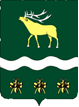 ГЛАВА ЯКОВЛЕВСКОГОМУНИЦИПАЛЬНОГО РАЙОНАПРИМОРСКОГО КРАЯПОСТАНОВЛЕНИЕоб утверждении заключений по результатам публичных слушаний На основании ст. 33 Градостроительного кодекса Российской Федерации, статьи 16 Федерального закона от 06 октября 2003 года № 131-ФЗ «Об общих принципах организации местного самоуправления в Российской Федерации», ст. 30 Устава Яковлевского муниципального района,  Положением о порядке организации и проведения публичных слушаний в Яковлевском муниципальном районе от 27.07.2010  года № 434-НПА,  постановления Администрации Яковлевского муниципального района от 20 декабря 2017 года № 6-пг «О назначении публичных слушаний по вопросам  предоставления разрешений на условно разрешенные виды использования земельных участков на территории Яковлевского муниципального  района»ПОСТАНОВЛЯЕТ:1. Утвердить прилагаемые итоговые документы публичных слушаний от 17 января 2018 года по вопросам предоставления разрешений на условно разрешенные виды использования земельных участков на территории Яковлевского муниципального  района.2. Руководителю аппарата Администрации Яковлевского муниципального района (Сомова О.В.) обеспечить публикацию  настоящего постановления  в газете «Сельский Труженик» и размещение на официальном сайте Администрации Яковлевского муниципального района.3. Настоящее постановление  вступает в силу со дня опубликования.4. Контроль за исполнением настоящего постановления возложить на первого заместителя главы Администрации Яковлевского муниципального района Коренчука А.А..Глава района – глава АдминистрацииЯковлевского муниципального района                                      Н.В. ВязовикУТВЕРЖДЕНО  постановлением АдминистрацииЯковлевского муниципального районаот__24.01.2018___  №__1-ПГ__               Заключение № 3по результатам ПУБЛИЧНЫХ СЛУШАНИЙ Публичные слушания назначены постановлением Администрации Яковлевского муниципального района от  20 декабря  2017 года №  6-пг.  Тема публичных слушаний: Инициаторы публичных слушаний:Дата и время проведения: 17 января  2018 года, 10.30 час. Место проведения: Приморский край, Яковлевский район, с. Яковлевка, ориентир: ул. Лазо, д. 12.Зарегистрировано:  9  участников публичных слушаний.  В соответствие со ст. 39  Градостроительного кодекса  Российской Федерации рекомендовать Главе Администрации Яковлевского муниципального района принять решение о предоставлении разрешения на условно разрешенный вид использования земельного участка в территориальной зоне ЖУ (зона усадебной застройки):Белову С.А. – «индивидуальные гаражи» на земельном участке с кадастровым номером 25:25:120001:2577 площадью 120 кв.м. для строительства индивидуального гаража.Тихонову В.А. – «магазины товаров первой необходимости общей площадью не более 150 кв.м.» на земельном участке площадью 150 кв. м., расположенном по адресу: Приморский край, Яковлевский район, с. Яковлевка, ул. Лазо, 6 Б для эксплуатации магазина.Результаты голосования:     9 голосов –  за; 0 голосов – против; 0 голосов – воздержался.Председатель оргкомитетапо проведению публичных слушаний                                        А.А. Коренчук    Секретарь оргкомитетапо проведению публичных слушаний                                          В.А. КозловЗаключение №4по результатам ПУБЛИЧНЫХ СЛУШАНИЙ Публичные слушания назначены постановлением Администрации Яковлевского муниципального района от  20 декабря  2017 года №  6-пг.  Тема публичных слушаний: Инициатор публичных слушаний:Местная религиозная организация православного прихода храма Владимирской иконы Божией Матери с. Яковлевки, Яковлевского района, Приморского края Владивостокской Епархии Православной Церкви (Московский Патриархат).Дата и время проведения: 17 января  2018 года, 15.30 час. Место проведения: Приморский край, Яковлевский район, с. Николо-Михайловка, ул. Центральная, д.16 (здание клуба).  Зарегистрировано:  15  участников публичных слушаний.  В соответствие со ст. 39  Градостроительного кодекса  Российской Федерации рекомендовать Главе Администрации Яковлевского муниципального района принять решение о предоставлении местной религиозной организации православного прихода храма Владимирской иконы Божией Матери с. Яковлевка разрешения на условно разрешенный вид использования земельного участка «объекты религиозного значения с земельным участком без дополнительных сооружений и минимальных размеров», площадью 150 кв.м. в зоне ЖУ (зона усадебной застройки) в селе Николо-Михайловка, Яковлевского муниципального района Приморского края для строительства часовни. Месторасположение земельного участка, площадью 150 кв.м., примерно в 176 метрах по направлению на юго-восток от ориентира, расположенного за пределами земельного участка по адресу: Приморский край, Яковлевский район, с. Николо-Нихайловка, ул. Центральная 2 (с учетом размещения объекта вне зоны полосы отвода  - 50 метров от оси дороги  под проектирование и строительство федеральной трассы Хабаровск-Находка).Результаты голосования: 15 голосов – за; 0 голосов – против; 0 голосов – воздержался.Председатель оргкомитетапо проведению публичных слушаний                                        А.А. Коренчук    Секретарь оргкомитетапо проведению публичных слушаний                                          В.А. Козлово24.01.2018 г.с. Яковлевка1-ПГРассмотрение вопросов предоставления разрешений на условно разрешенный вид использования земельных участков: Предоставление разрешения на условно разрешенный вид использования земельного участка «индивидуальные гаражи» Белову С.А. для строительства индивидуального гаража на земельном участке с кадастровым номером 25:25:120001:2577, площадью 120 кв.м. в территориальной зоне ЖУ (зона усадебной застройки) Яковлевского сельского поселения  в с. Яковлевке. Местоположение земельного участка примерно в 24 метрах от ориентира – жилое здание по направлению на восток. Почтовый адрес ориентира: Приморский край, Яковлевский район, с. Яковлевка, ул. Лазо, 12.Предоставление разрешения на условно разрешенный вид использования земельного участка «магазины товаров первой необходимости общей площадью не более 150 кв.м.» Тихонову В.А. для эксплуатации магазина на земельном участке, площадью 150 кв.м. в территориальной зоне ЖУ (зона усадебной застройки) Яковлевского сельского поселения в с. Яковлевке. Местоположение земельного участка соответствует адресу магазина: Приморский край, Яковлевский район, с. Яковлевка, ул. Лазо 6Б.Белов Сергей Анатольевич, Тихонов Владимир Александрович.Рассмотрение вопроса предоставления разрешения на условно разрешенный вид использования земельного участка «объекты религиозного значения с земельным участком без дополнительных сооружений и минимальных размеров» местной религиозной организации православного прихода храма Владимирской иконы Божией Матери с. Яковлевка для строительства часовни в территориальной зоне ЖУ (зона усадебной застройки) Яблоновского сельского поселения в с. Николо-Михайловке.    Месторасположение земельного участка, площадью 150 кв.м. примерно в 276 метрах по направлению на юго-восток от ориентира, расположенного за пределами земельного участка. Адрес ориентира: Приморский край, Яковлевский район, с. Николо-Нихайловка, ул. Центральная 2.